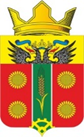 АДМИНИСТРАЦИЯ ИСТОМИНСКОГО СЕЛЬСКОГО ПОСЕЛЕНИЯ АКСАЙСКОГО РАЙОНА РОСТОВСКОЙ ОБЛАСТИРАСПОРЯЖЕНИЕ28.04.2023                                           х. Островского                                            № 62«О внесении изменений в план реализациимуниципальной программы «Развитие физической культуры и спорта» на 2023 год»В соответствии с постановлением администрации Истоминского сельского поселения от 22.10.2018 № 233 «Об утверждении Перечня муниципальных программ Истоминского сельского поселения», постановлением администрации Истоминского сельского поселения от 09.06.2022 № 135 «Об утверждении Порядка разработки, реализации и оценки эффективности муниципальных программ Истоминского сельского поселения»,1. Внести изменения в план реализации муниципальной программы «Развитие физической культуры и спорта» на 2023 год согласно приложению к настоящему распоряжению.2. Настоящее распоряжение подлежит размещению на официальном сайте Администрации Истоминского сельского поселения и опубликованию в периодическом печатном издании Истоминского сельского поселения «Вестник».3. Контроль за выполнением настоящего распоряжения возложить на заместителя главы Администрации Истоминского сельского поселения Аракелян И.С.Главы Администрации Истоминского сельского поселения                                      		Д.А. КудовбаПостановление вносит                                                                                                                             Заместитель главы Администрации   								.. Приложение  к  распоряжению Администрации Истоминского сельского поселения от 28.04.2023 года № 62План реализации муниципальной программы «Развитие физической культуры и спорта» в Истоминском сельском поселении на 2023 годГлавы Администрации Истоминского сельского поселения												Д.А. Кудовба№ п/пНомер и наименованиеОтветственный 
 исполнитель, соисполнитель, участник  
(должность/ ФИО) <1>Ожидаемый результат (краткое описание)Плановый 
срок    
реализации Объем расходов, (тыс. рублей) <2>Объем расходов, (тыс. рублей) <2>Объем расходов, (тыс. рублей) <2>Объем расходов, (тыс. рублей) <2>№ п/пНомер и наименованиеОтветственный 
 исполнитель, соисполнитель, участник  
(должность/ ФИО) <1>Ожидаемый результат (краткое описание)Плановый 
срок    
реализации всегообластной
бюджет и безвозмездные поступления в областной бюджетместный бюджетвнебюд-жетные
источники1234567888991Программа «Развитие физической культуры и массового спорта»Заместитель главы Администрации,старший инспектор X31.12.20232590,61959,1631,5631,5631,50,00,02Подпрограмма 1  «Развитие физической культуры и массового спорта»Заместитель главы Администрации,старший инспектор X31.12.20232590,61959,1631,5631,5631,50,00,03Мероприятия 1.1 Мероприятия по обеспечению содержания имущества Заместитель главы Администрации,старший инспектор Увеличение численности участников спортивно-досуговых мероприятий 31.12.202316,90,016,916,916,90,00,04Мероприятие 1.4Расходы на реализацию инициативных проектовЗаместитель главы Администрации,старший инспекторСоздание условий для занятия спортом31.12.202377,20,00,077,277,20,00,05Мероприятие 1.5Расходы на реализацию инициативных проектов (Устройство спортивной площадки по адресу: Ростовская область, Аксайский район, п. Дорожный, ул. Первомайская, 10в)Заместитель главы Администрации,старший инспекторСоздание условий для занятия спортом31.12.20232496,51959,11959,1537,4537,40,00,06Контрольное событие:Устройство спортивной площадки по адресу: Ростовская область, Аксайский район, п. Дорожный, ул. Первомайская, 10вЗаместитель главы Администрации,старший инспекторСоздание условий для занятия спортом31.12.2023ХХХХХХХ7Итого по муниципальной программеЗаместитель главы Администрации,старший инспекторхх2590,61959,11959,11959,1631,5631,50,0